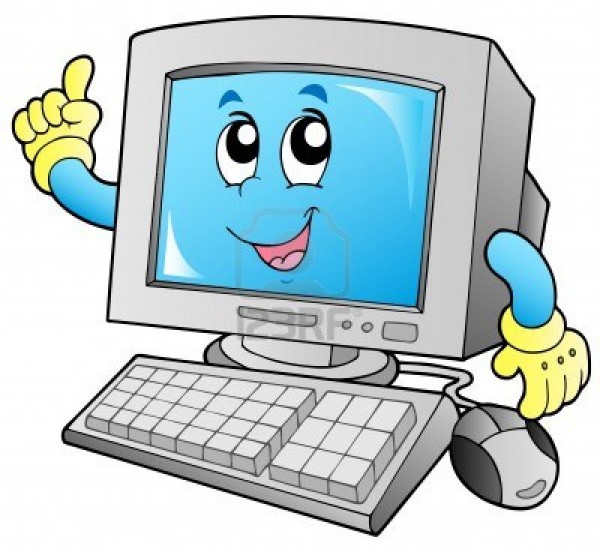 W konkursie dla kl. V-VI pt. „Promujemy bezpieczeństwo 
w Internecie”, który polegał na wykonaniu prezentacji multimedialnej, udział wzięła tylko uczennica kl. VI –Ewa Baran. Ewa wykonała bardzo ciekawą i pouczającą pracę, która po obejrzeniu z pewnością będzie przestrogą dla naszych uczniów 
i nie tylko.Prezentację można obejrzeć na naszej stronie internetowej 
w zakładce BEZPIECZNY INTERNET.Ewa w nagrodę otrzymała książkę z którą ciekawiej spędzi czas niż przed monitorem komputera.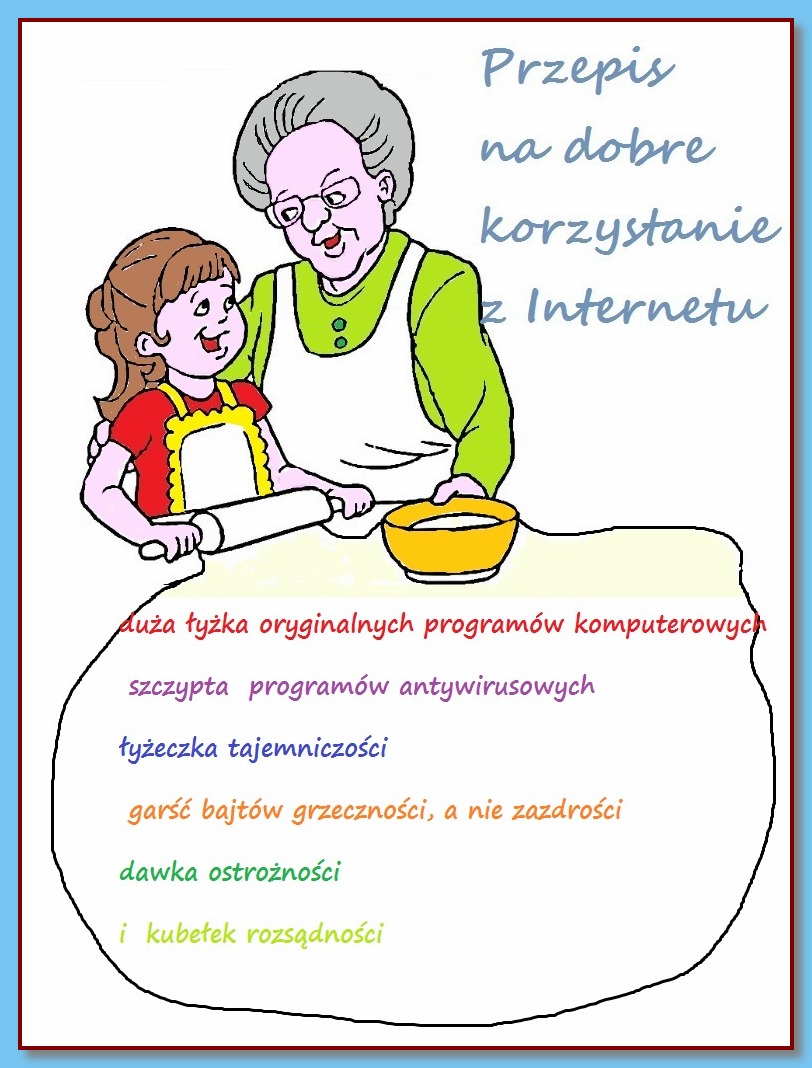 